Features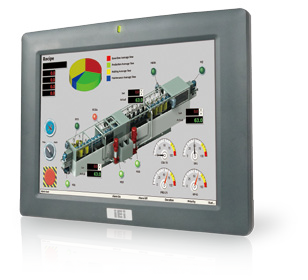 12.1" TFT LED backlight LCD with resistive touch screenFanless cooling system9V~28V wide range DC power input (for Intel® N2600 platform)Selectable AT/ATX power mode through the switch inside the chassisOne CompactFlash® slotIP 64 compliant front panelIEI One Key Recovery solution allows you to create rapid OS backup and recovery (Suggest over 4GB storage capacity)Specifications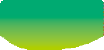 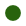 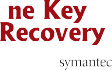 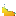 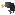 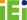 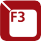 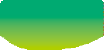 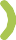 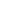 w w w . i ei w or l d .c om Ordering InformationISMM Supported FunctionsPacking ListOptionsDC power input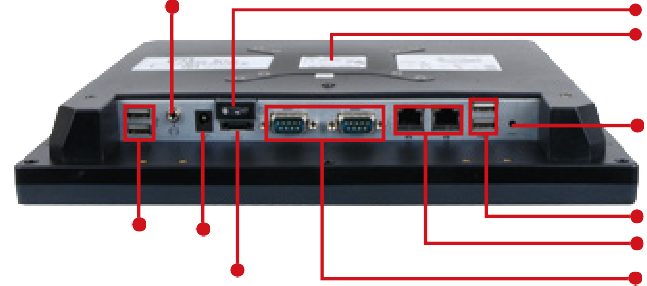 Power switchStandard VESA mountingAFL-12A-N270Fully Integrated I/OReset Button2 x USB2 x LAN1 x RS-232, 1 x RS-232/422/485selectable COM port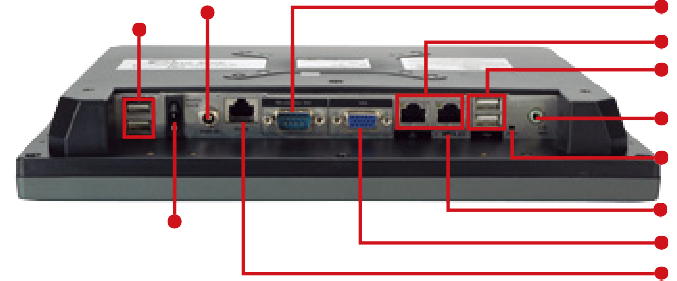 AFL-12A-N26Fully Integrated I/OLockable DC Jack 2 x USB 2.0RS-232/422/4852 x LAN Port 2 x USB 2.0Line Out Reset ButtonAT/ATX SwitchPower SwitchVGA RS-232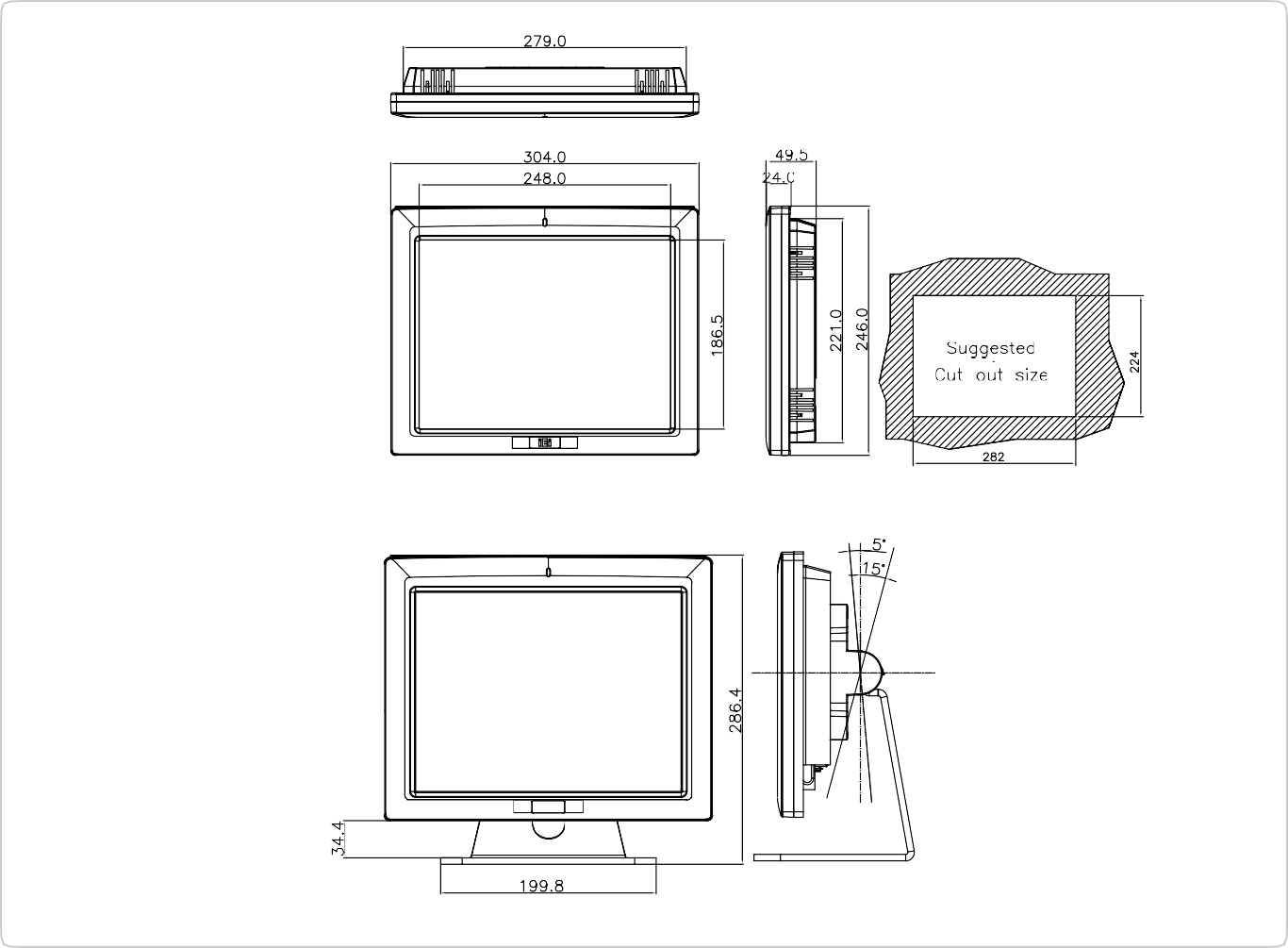 ModelAFL-12A-N270AFL-12A-N26LCD Size12.1”12.1”Max Resolution1024 x 7681024 x 768Brightness (cd/m²)500500Contrast Ratio700 : 1700 : 1LCD Color262K262KPixel Pitch (mm)0.240 (H) x 0.240 (V)0.240 (H) x 0.240 (V)Viewing Angle (H-V)160° / 160°160° / 160°Backlight MTBF50000 (LED Backlight)50000 (LED Backlight)SBC ModelAFLMB-945GSE-N270-R10AFLMB-CV-N2600-R10CPUIntel® Atom™ processor N270 1.6GHz CPUIntel® Atom™ N2600 dual core 1.6 GHz CPUChipsetIntel® 945GSE + ICH7MIntel® NM10RAMSupports one 400MHz or 533MHz DDR2SO-DIMM (Max. 2GB)One 800 MHz 204-pin DDR3 SO-DIMM slot(Max. 2GB) pre-installed wiith 2GBI/O Portsx RS-232 COM Port1 x RS-232/422/485 COM Portx RJ-45 for Giga LAN 4 x USB 2.01 x Power Switch 1 x Reset  Button 1 x External SATA 1 x Audio Port1 x Power Jack1 x 9-28V lockable DC Jack 1 x RJ-45 for RS-2321 x RS-232/422/485x VGAx GbE LAN4 x USB 2.01 x Power switch 1 x Reset  button 1 x AT/ATX switch 1 x Line outStorageCF Type IImSATAWatchdog TimerSoftware programmable supports 1~255 sec. system resetSoftware programmable supports 1~255 sec. system resetAudioAMP 1.5W + 1.5W (internal speaker)AMP 2W + 2W (internal speaker)Wireless Connection1 x Wireless LAN 802.11b/g/n Module(internal PCIe Mini card interface)1 x Wireless LAN 802.11b/g/n Module(internal PCIe Mini card interface) Telec certifiedDrive Bay1 x 2.5” SATA HDD bay1 x 2.5” SATA HDD & 1 x mSATA SSDConstruction Front PanelABS + PC Plastic front frameABS + PC Plastic front frameLED Function1 x Power on/off LED on front panel1 x Power on/off LED on front panelMountingPanel, Wall, Rack, Stand and Arm VESA 75mm x 75mm / 100mm x 100mmPanel, Wall, Rack, Stand and Arm VESA 75mm x 75mm / 100mm x 100mmFront Panel ColorGray 7539UGray 7539UDimensions (WxHxD) (mm)304 x 246 x 50304 x 246 x 50Operation Temperature (°C)0°C ~40°C with SATA HDD-10°C ~50°C with CF Card or SATA interface 2.5” SSD HDD-10°C~50°CStorage Temperayure (°C)-20°C ~ 60°C-20°C ~ 60°CN/G Weight1.8 Kg1.8 KgIP LevelIP 64 compliant front panelIP 64 compliant front panelSafety & EMCCE / FCCCE / FCCTouch Screen5-wire resistive type (touch controller IC is on board)5-wire resistive type (touch controller IC is on board)Power AdapterP/N: 63040-010060-130-RS60W Power Adapter (Meet PSE) Input: 90VAC~264VAC, 50/60HzOutput: 12VDCP/N: 63040-010060-120-RS60W Power Adapter (Meet PSE) Input: 90VAC~264VAC, 50/60HzOutput: 12VDCPower Requirement12VDC9-28V DCPower Consumption32W32WPart NumberDescriptionAFL-12A-N270/R/1G-R2412.1” 500 cd/m², XGA fanless panel PC with Intel® Atom™ N270 1.6GHz, 802.11b/g/n wireless module, capitalize touch screen, 1GB DDR2 533MHz, R24AFL-12A-N26/R/2G-R1112.1” 500cd/m², XGA fanless panel PC with Intel® Atom™ cedarview N2600 dual core 1.6GHz, 802.11b/g/n wireless module, touch screen, 2GB DDR3, R11VoltageFanSmart FanTemperatureDIOWDTCash DrawerAFL-12A-N270VVVAFL-12A-N26VVVItemPart NumberQ’tySpecificationScrew Pack44013-030041-RS4M3; 5mmPower Adpater63040-010060-120-RS63040-010060-130-RS190~264V AC; 12V DC; 60W (for N2600) (Meet PSE)90~264V AC; 12V DC; 60W (N270) (Meet PSE)Power Cord32000-000002-RS11750mm; European StandardUtility CD7B000-000087-RS1Touch Pen43125-0002C0-00-RS1One Key Recovery CD1RJ45 to RS-232 Transfer Cable32005-000200-200-RS1300MM; RJ45 to RS-232 transfer cableModelAFL-12A-N270AFL-12A-N26Panel Mounting KitAFLPK-12AFLPK-12Wall Mounting KitAFLWK-12AFLWK-12Rack Mounting KitAFLRK-12AFLRK-12ArmARM-11-RS / ARM-31-RSARM-11-RS / ARM-31-RSStandSTAND-A12-RS/STAND-100-RSSTAND-A12-RS / STAND-100-RSVSTANDVSTAND-A12VSTAND-A129~30VDC to 12VDCConverter ModuleIDD-930160-KITIDD-930160-KITOS: Win XPE(1 GB CF card)AFLCF-07-N270-XPE-R24AFL-W07-N26-XPE-R11*OS: Win 7 Embedded(4 GB CF card or CD-ROM)AFLCF-07-N270-WES7E-R24AFL-W07-N26-WES7E-R11*Magnetic Stripe ReaderAFLP-12AMSR-UAFLP-12AMSR-UDC 12V Input UPSAUPS-A10-R10 (7.4V 3800mAH)AUPS-A10-R10 (7.4V 3800mAH)DC 9~36V Input UPSAUPS-A20-R10 (7.4V 3800mAH)AUPS-A20-R10 (7.4V 3800mAH)DC jack to terminal block powerconverter cable32002-005500-100-RS32002-005500-100-RS